HASIL PRETEST (KELAS EKSPERIMEN)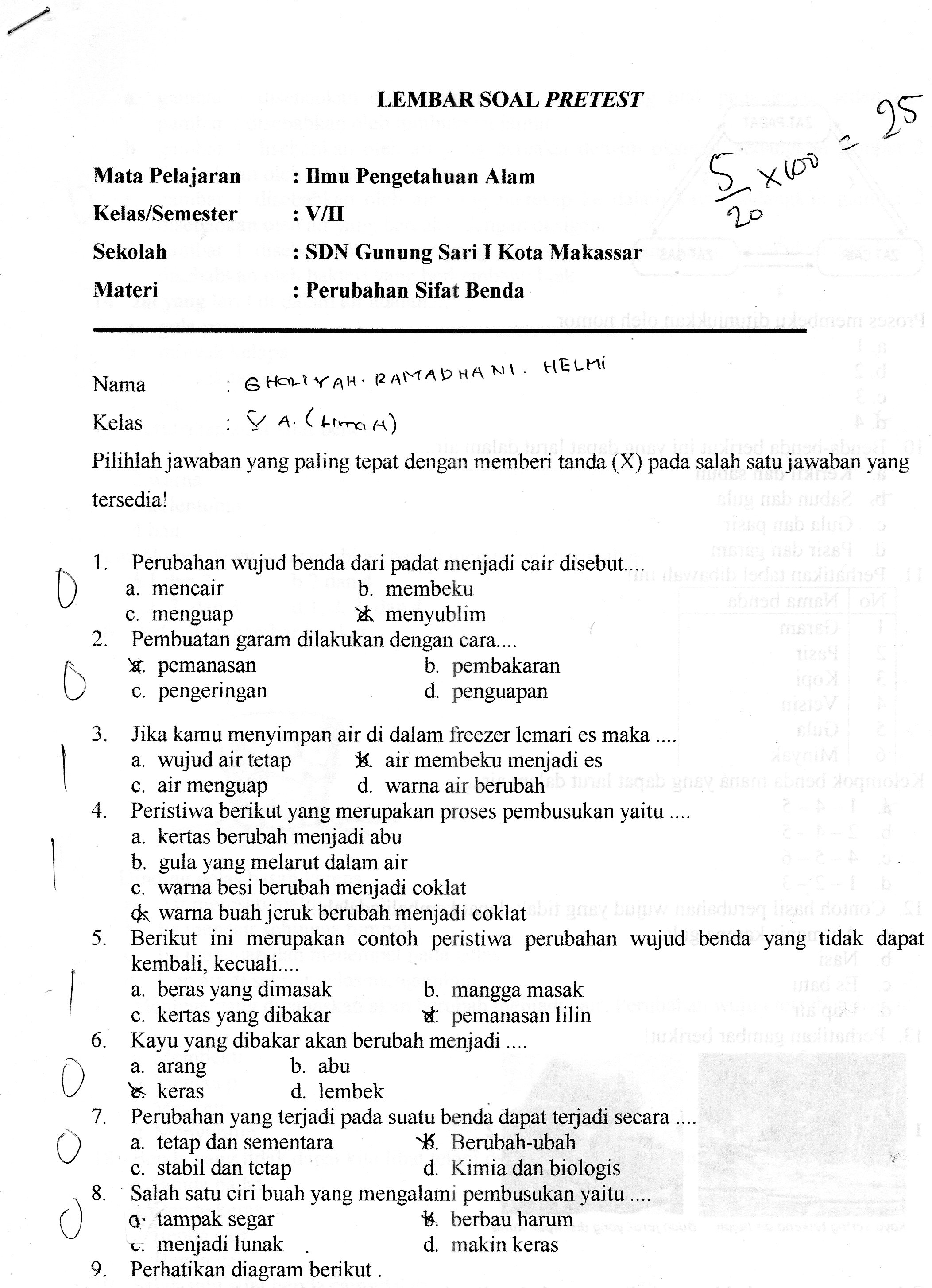 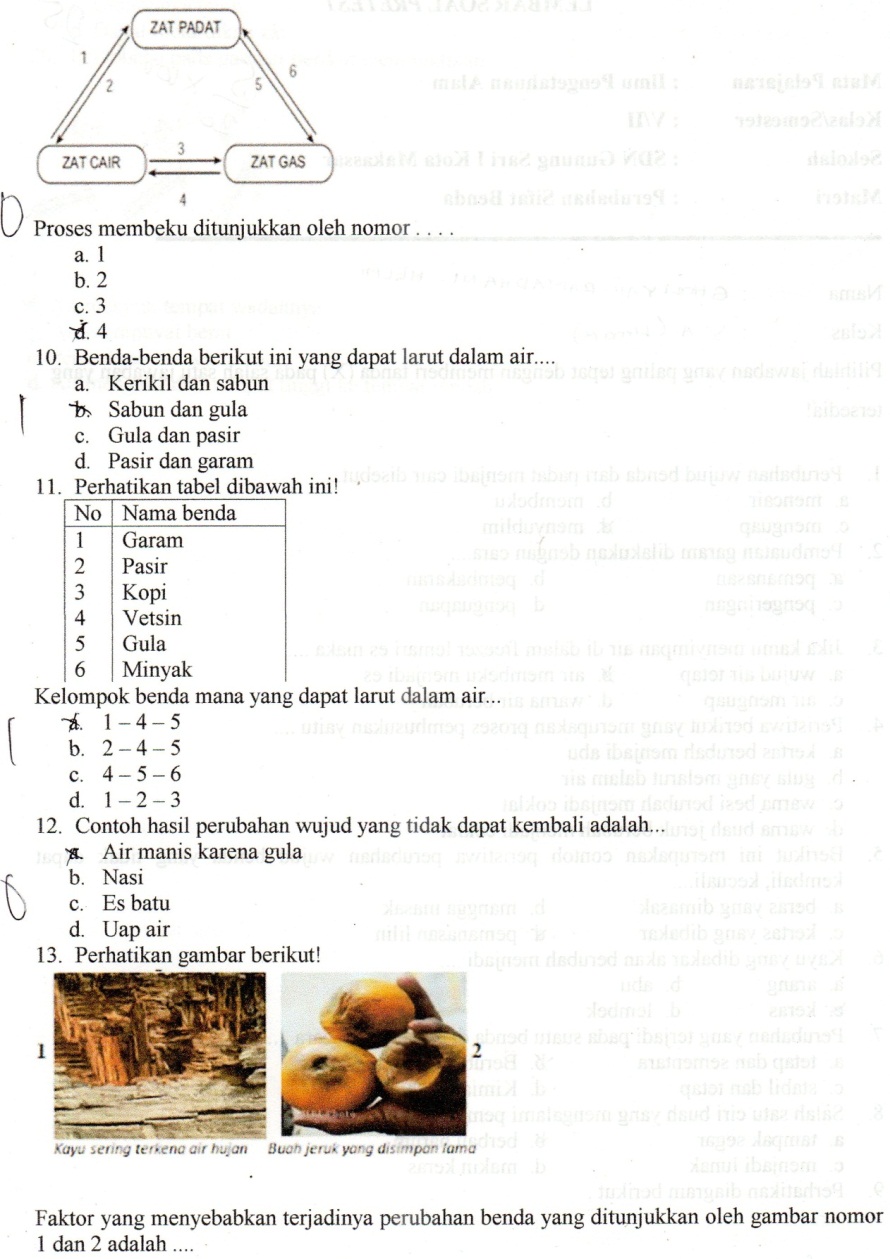 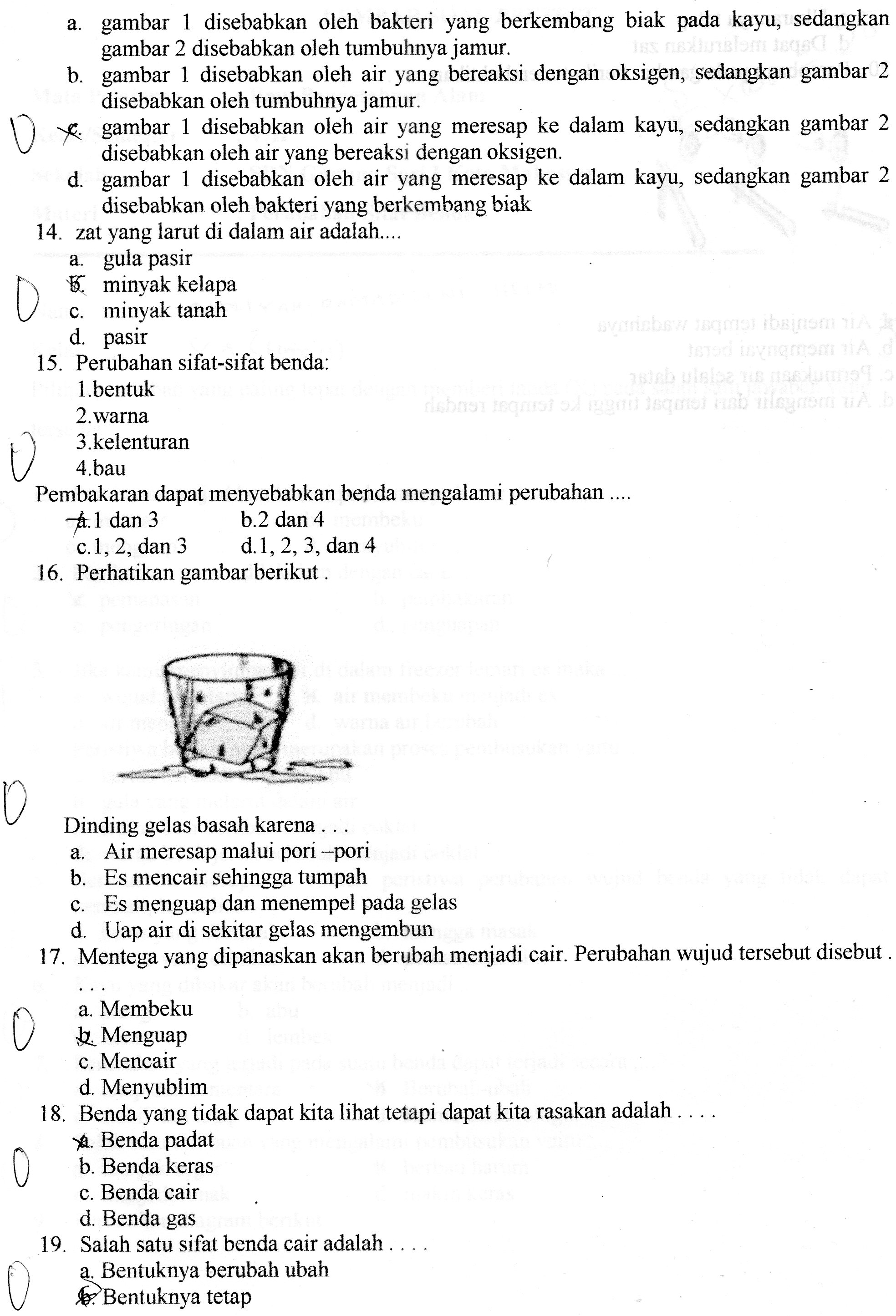 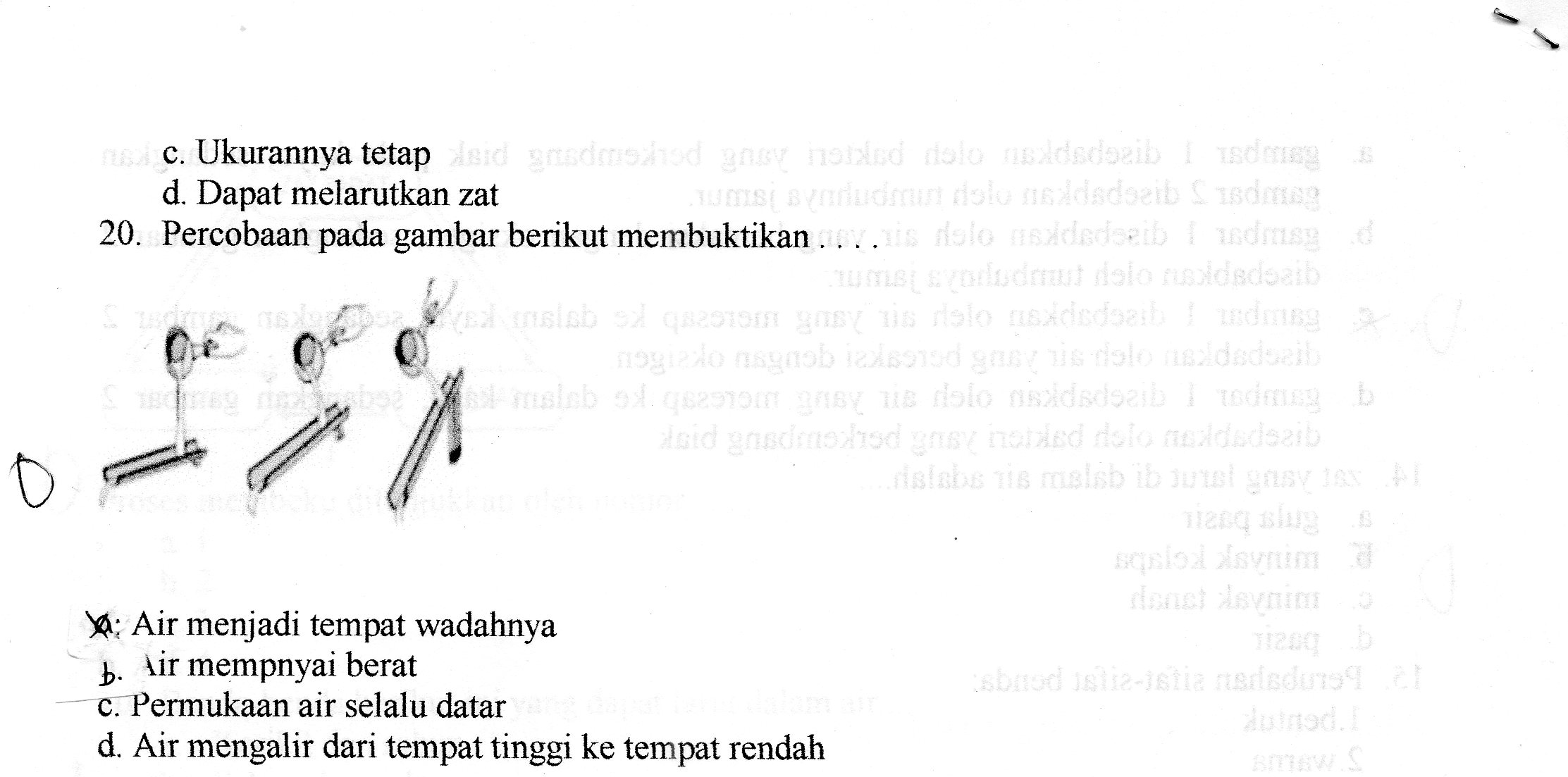 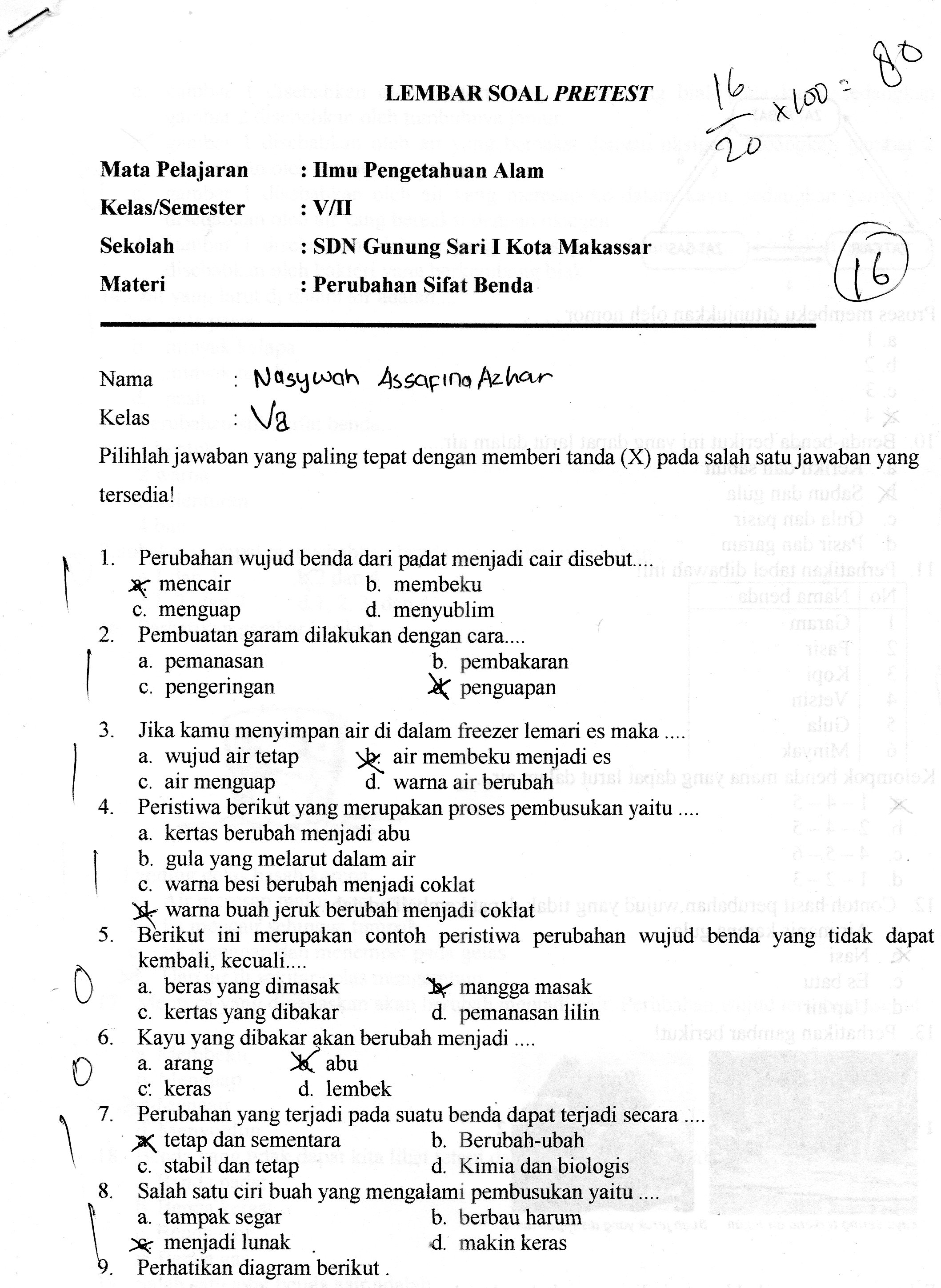 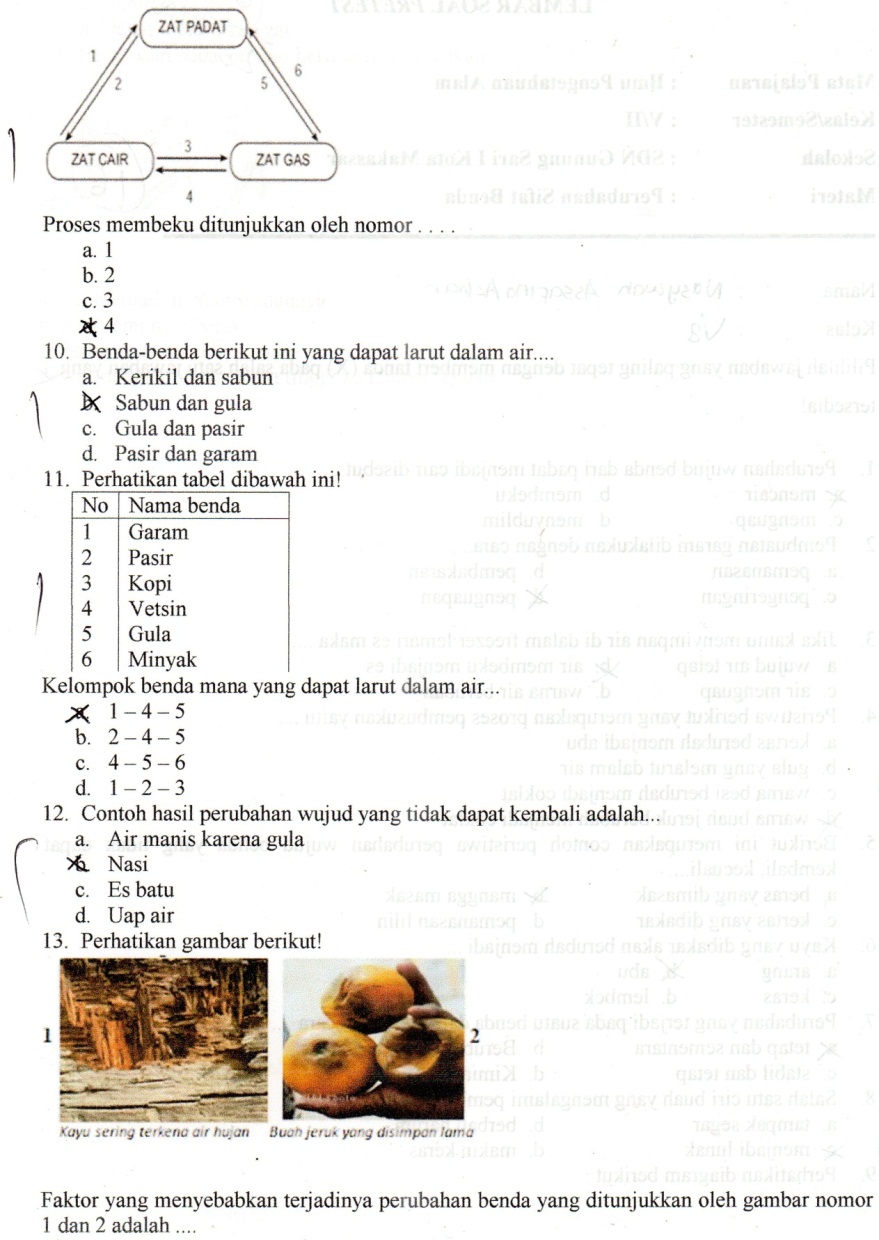 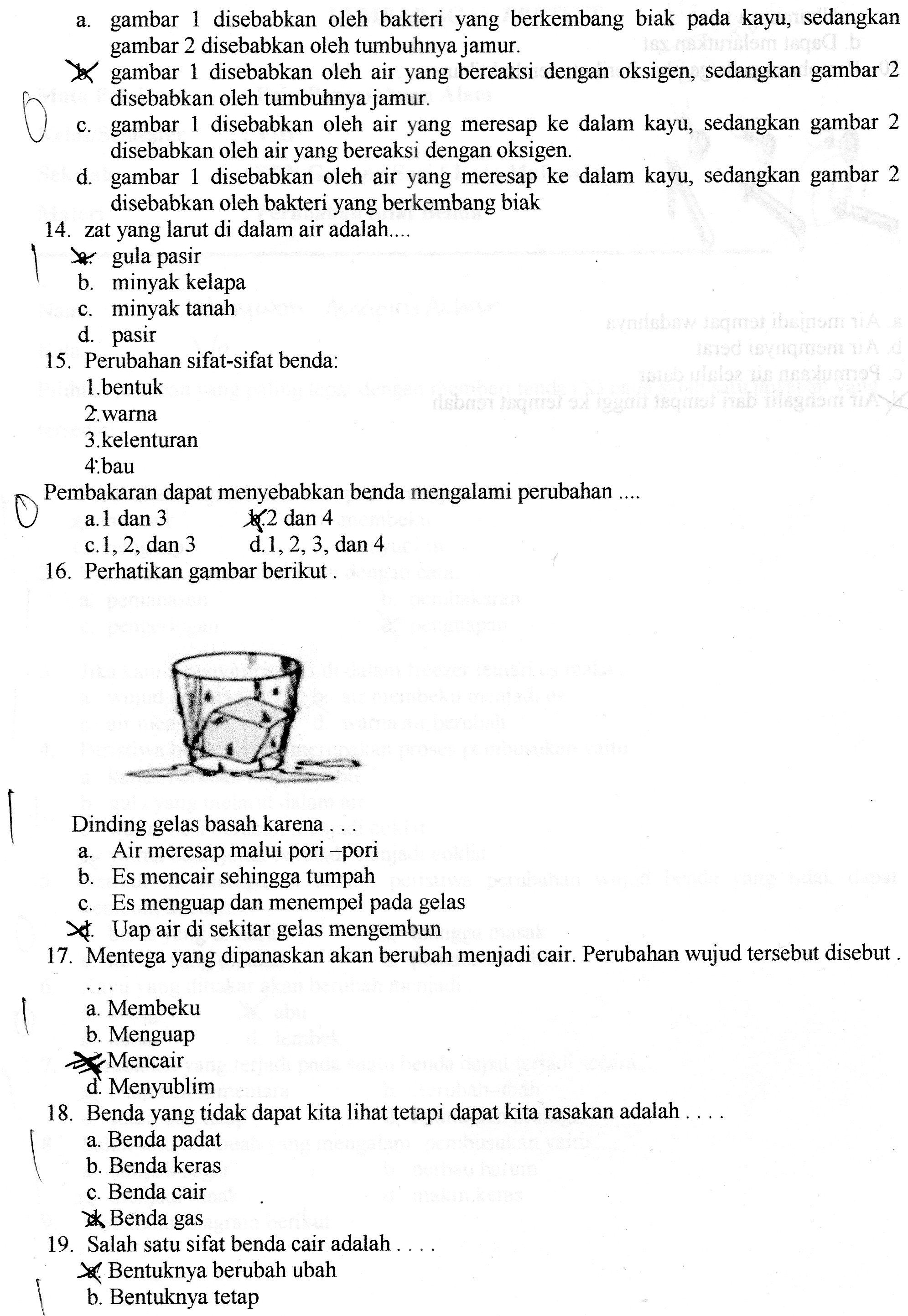 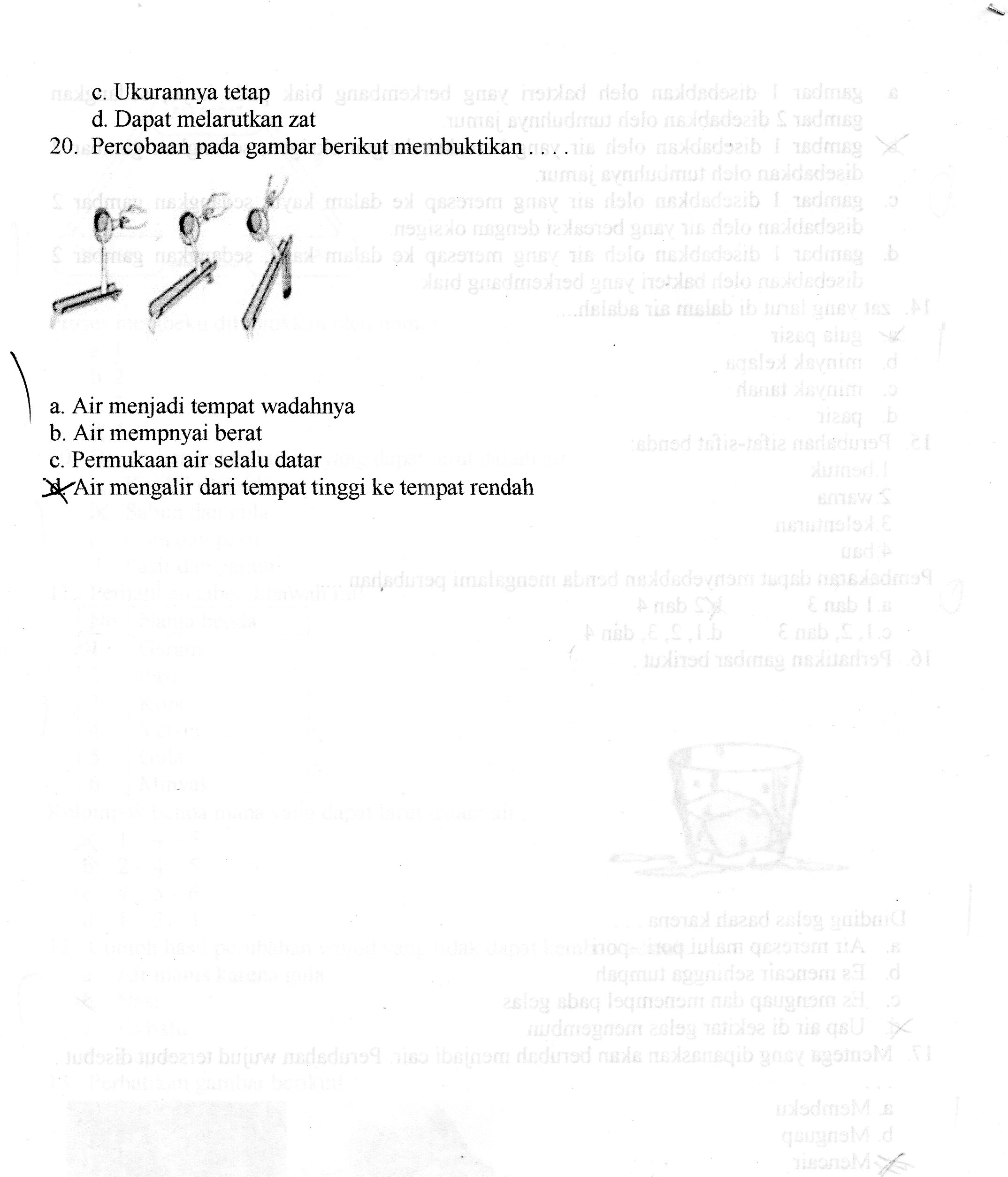 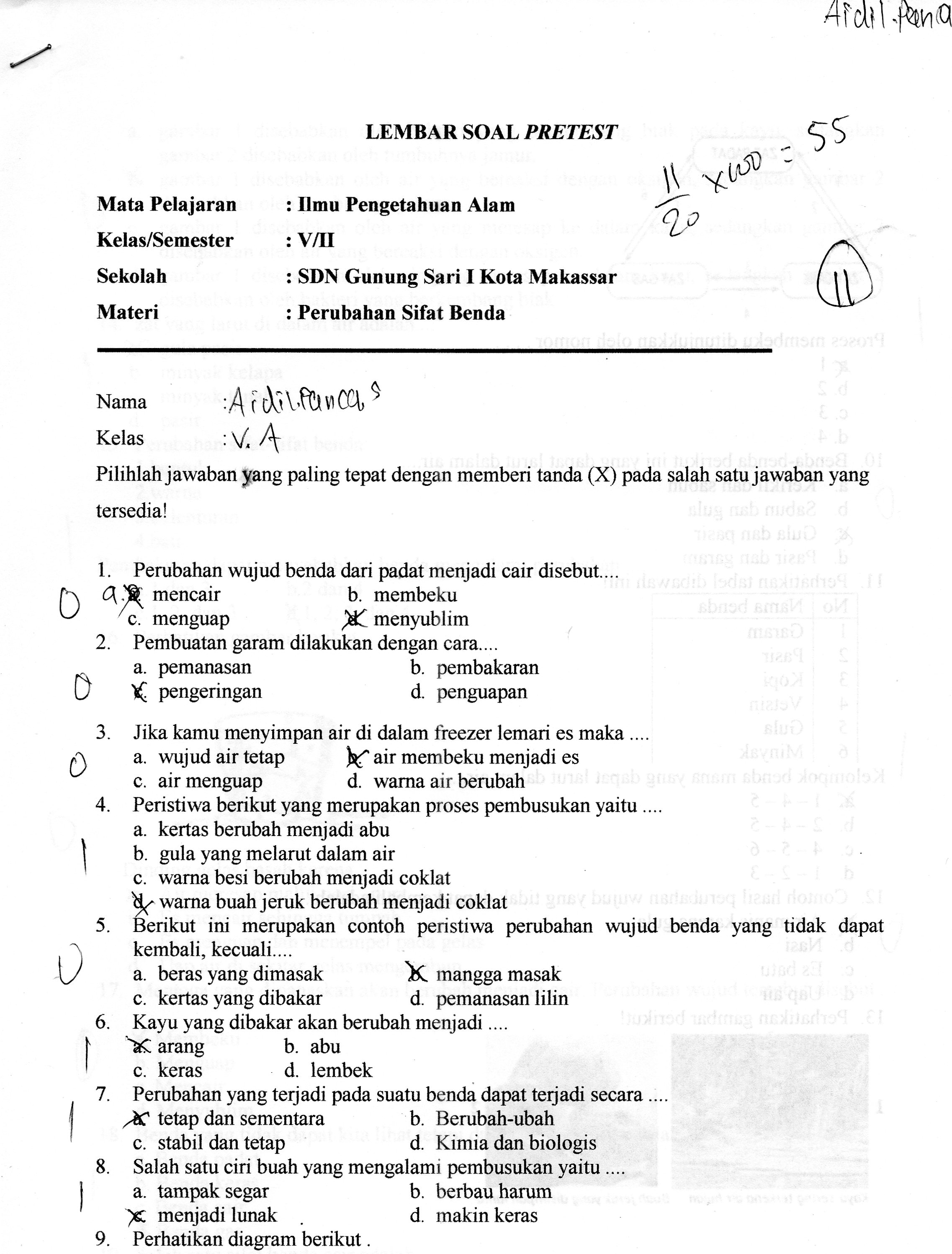 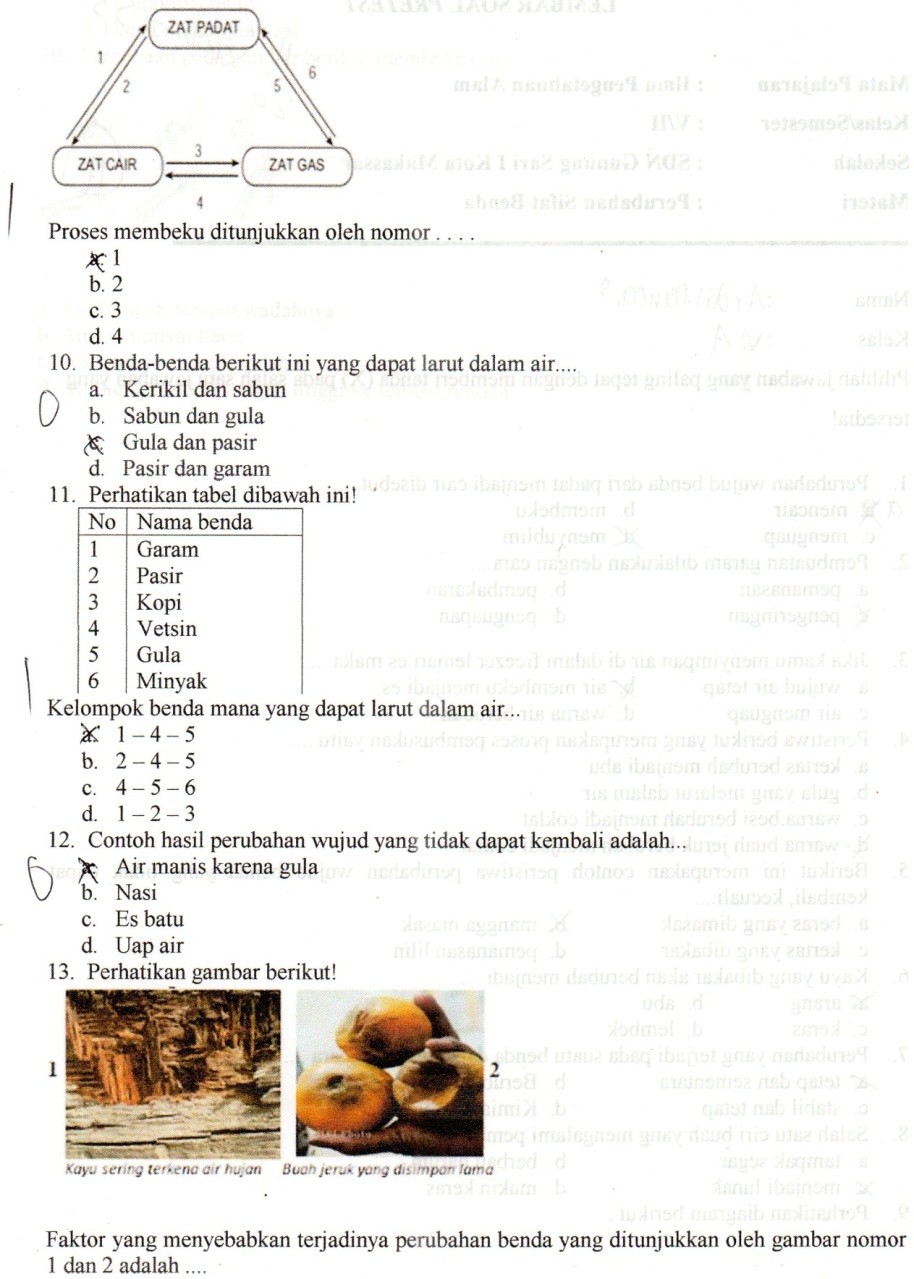 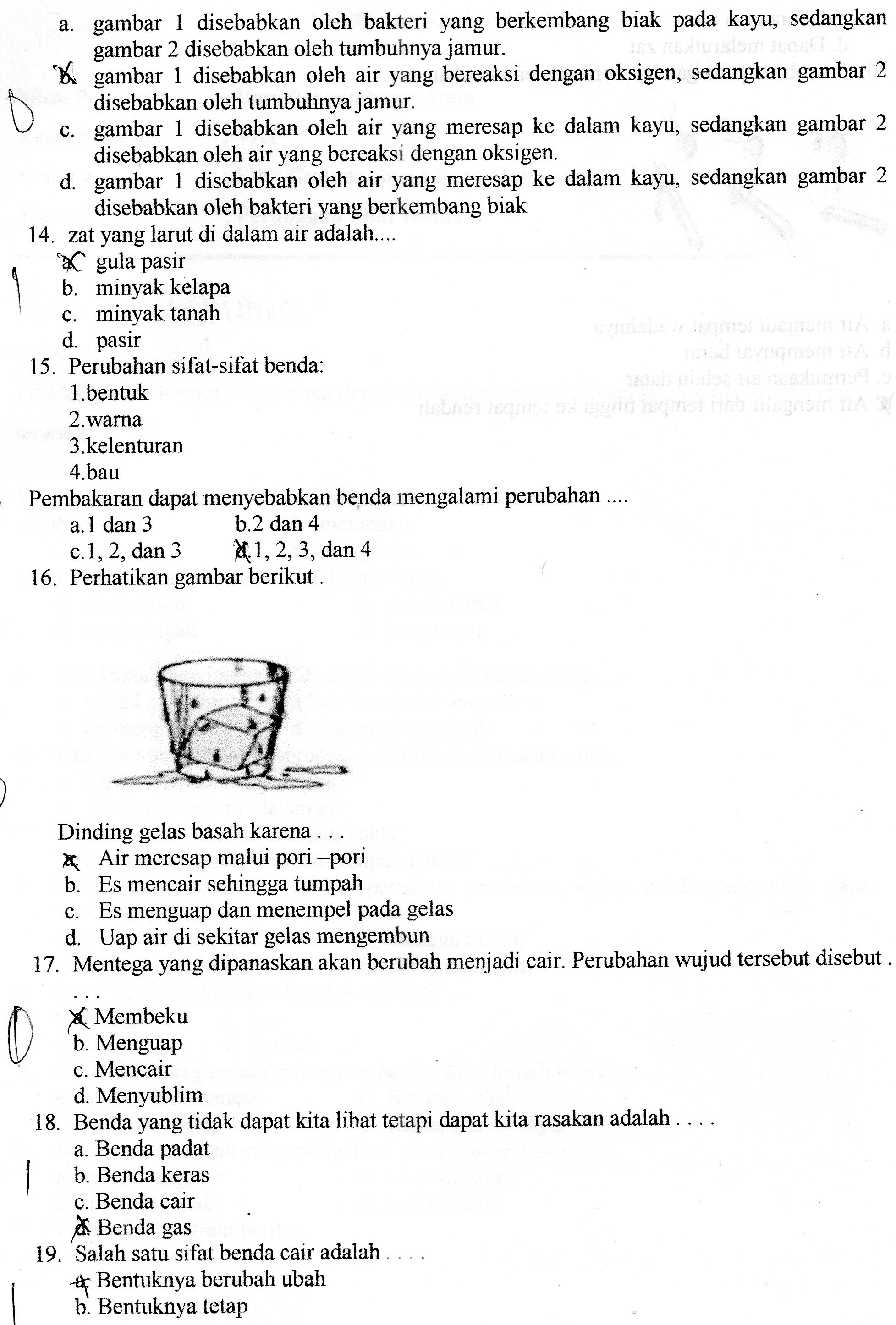 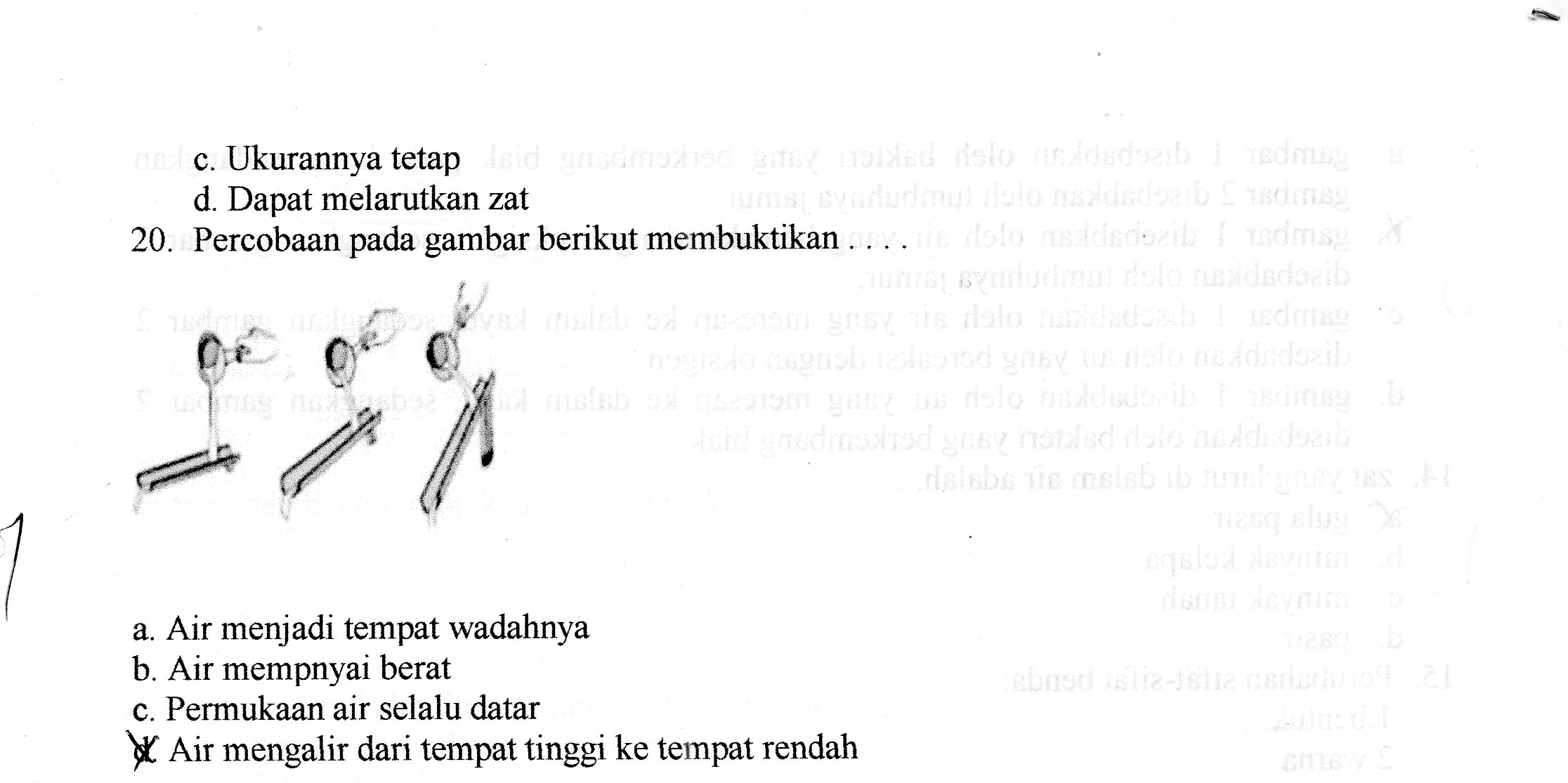 